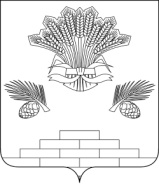 АДМИНИСТРАЦИЯ ЯШКИНСКОГО МУНИЦИПАЛЬНОГО РАЙОНАПОСТАНОВЛЕНИЕот «27» августа 2018г. № 474-п пгт ЯшкиноО разрешении на использование земельного участка из земель, государственная собственность на которые не разграничена,без его предоставления и установления сервитутаРассмотрев заявление ПАО «МРСК Сибири», руководствуясь нормами Земельного кодекса Российской Федерации, Градостроительного кодекса Российской Федерации, Федеральным законом от 25.10.2001 № 137-ФЗ «О введении в действие Земельного кодекса Российской Федерации», постановлением Правительства Российской Федерации от 27.11.2014 № 1244 «Об утверждении правил выдачи разрешения на использование земель или земельного участка, находящихся в государственной или муниципальной собственности», постановлением Правительства Российской Федерации от 03.12.2014 № 1300 «Об утверждении перечня видов объектов, размещение которых может осуществляться на землях или земельных участках, находящихся в государственной или муниципальной собственности, без предоставления земельных участков и установления сервитутов», постановлением Коллегии Администрации Кемеровской области от 01.07.2015 № 213 «Об утверждении Положения о порядке и условиях размещения объектов, размещение которых может осуществляться на землях или земельных участках, находящихся в государственной или муниципальной собственности, без предоставления земельных участков и установления сервитутов», Уставом Яшкинского муниципального района, администрация Яшкинского муниципального района постановляет: 1. Разрешить Публичному акционерному обществу «Межрегиональная распределительная сетевая компания Сибири» (ИНН 2460069527, КПП 997450001) использовать земельный участок, государственная собственность на который не разграничена, без его предоставления и установления сервитута, площадью (части земельного участка, необходимой для размещения объекта) 277 кв.м., имеющего местоположение: Кемеровская область, Яшкинский район, Литвиновское сельское поселение, п.ст. Литвиново, ул. Молодёжная, в границах кадастрового квартала 42:19:0113003, для размещения объекта «ВЛИ-0,4 кВ отпайка от опоры № 7 ф.0,38кВ № 2, ТП-327/630кВА (Ф. 10-4-Л, ПС 110/10кВ Литвиновская тяг.), в целях технологического присоединения энергопринимающих устройств заявителя, расположенных (которые будут располагаться) в границах земельного участка с кадастровым номером 42:19:0113003:1196, расположенного по адресу: Кемеровская область, Яшкинский район, п.ст. Литвиново, ул. Молодёжная, 43, категория земель – «Земли населённых пунктов», вид разрешенного использования – «Коммунальное обслуживание».Координаты характерных точек границ земельного участка указаны в прилагаемой к заявлению схеме границ земель или части земельного участка на кадастровом плане территории.                  2. В случае приведения к порче либо уничтожению плодородного слоя почвы в границах земельного участка, указанного в п.1 настоящего постановления, ПАО «МРСК Сибири» привести земельный участок в состояние, пригодное для его использования в соответствии с разрешенным использованием и выполнить необходимые работы по рекультивации данного земельного участка.3. Срок разрешения на использование земельного участка, государственная собственность на который не разграничена, без его предоставления и установления сервитута, 3 года с момента вступления в силу настоящего постановления.4. Направить копию данного постановления в Управление Федеральной службы государственной регистрации, кадастра и картографии по Кемеровской области в течение десяти дней со дня его подписания.5. Контроль за исполнением данного постановления возложить на первого заместителя главы Яшкинского муниципального района А.Е.Дружинкина.6. Настоящее постановление вступает в силу с момента подписания.Глава Яшкинскогомуниципального района                                                                    С.В. Фролов